Disneyland TOUR Schedule (as of 2/22/22)Subject to change depending on performance times and workshop times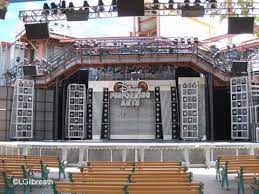 Performance and workshop times are: 5/21 	TBA  Concert at Disneyland CA Adventure Hollywood backlot Stage5/22	TBA Sound Studio Instrumental WorkshopConcert Dress (we must adhere to Disneyland dress code which is very strict on appearance)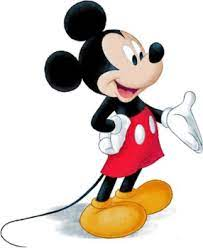 	Men = 	Tuxedo	Women=	ALL BLACK			Concert Formal wear, not casualNo spaghetti straps			No Short skirts (knee length or longer)Black bottoms 			Black shoes 			NO FLIP-FLOPSFriday May 20, 2022WEAR: Disney Tour shirt (provided)7am		Load equipment		Put EVERYTHING for performance in the truck including concert wear		MAKE SURE YOUR NAME IS ON EVERYTHING!!!!!!!7:30am		Group Meeting in band room7:45am		Meeting with your chaperones8:00		Depart GBHSTBA    	stop on the road (bring money)		We will stop for restrooms also5:00pm	Arrive Fairfield Inn		1460 South harbor Blvd. (across from Disneyland)		Anaheim, CA  92802		http://marriott.com/property/propertypage.mi?marshaCode=LAXOC		Check-In6pm		Downtown Disney for dinner and shopping time		Bring Money10:00pm	Meet back at tram stop		Check In with Chaperone 		Bed-Check (chaperones tape the doors)Saturday May 21, 20227:30am		Wake-Up Call8:30am	Breakfast with your chaperone, bring money (There is a McDonald’s right next to the hotel)9:00am		Meet in front of hotel and check in with your chaperone		Chaperones Collect Room KeysMake sure everything you need for performance is on the truck (Otherwise you are carrying it around Disneyland all day)9:30am		Get pass and enter Disneyland through main gate		KEEP TRACK OF TIME!!!!You must stay in contact with your chaperone.  If you cross over to California Adventure, you must check in with your chaperone BEFORE and AFTER.TBA		Trailer Enters Security CheckTBA		MEET AT DESIGNATED SPOT for performance.  		Travel backstage and meet trailer for clothes and equipment		Keep track of time so you are not late.NOTE: No pictures can be taken backstage at Disneyland!!!Non- performers (except chaperones) are not permitted backstageChange into Concert ClothesWarm-upTBA		Have group photo Taken 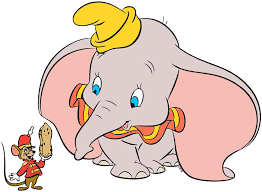 You can order the group photo	Pre-PayTBA		Warm-Up/TuneTBA		Move to staging areaTBA		Performance IN /CA AdventureLoad equipment back in truck and change Return to Park together after everything is loaded		DO NOT LEAVE THE DISNEYLAND AREANever travel alone !!!!  Stay with a groupAny violation of rules will result in an immediate trip home.TBA		After equipment is loaded, release back into the park11:00pm	Meet  at exit to Disneyland (Main gate) and check in with chaperone		Chaperones give back room keys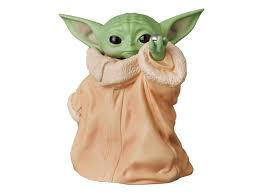 		Walk with chaperone back to hotel12:00am	Bed-CheckSunday May 22, 20228:00am 	Wake-UP Call8:30am		Breakfast with chaperoneBegin Loading luggage and equipment on buses9:00am		Depart for Disneyland	TBA		buses and truck go through Disneyland Vehicle SecurityTBA		Meet at designated spot for workshopTBA		Recording Studio Workshop Backstage at DisneylandTBA		Load Equipment on trailer after workshopTBA		release to Disneyland/CA Adventure AFTER truck and buses are loaded.DO NOT LEAVE THE DISNEYLAND AREAIf you hop to California Adventure get permission from ChaperoneTBA		COLORGUARD/GUESTS Meet at designated spot for workshop5:30pm	Meet outside Disneyland Main Gate and check in with chaperone NO DINNER STOP so please make sure you eat before you meet the buses.  		Take tram with chaperone to meet busesDepart Disneyland for GBHS		Restroom stops only on way backMonday  May 232am		Arrive GBHS REMEMBER You still have all day Tuesday to recover No meals will be provided so you will need to bring money for all meals outside and inside the park.  Also bring money for any souvenirs.The cooperation of every student is so very appreciated to help make sure the entire trip is smooth and memorable.  Keep track of time.  Meet at the right times in the right places.  Take lots of picturesShake hands with MickeyEnjoy the Recording Studio workshopMake lasting memoriesGo Emerald Brigade !!!!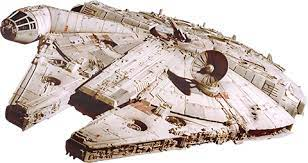 